Minnesota Department of Health
PO Box 64975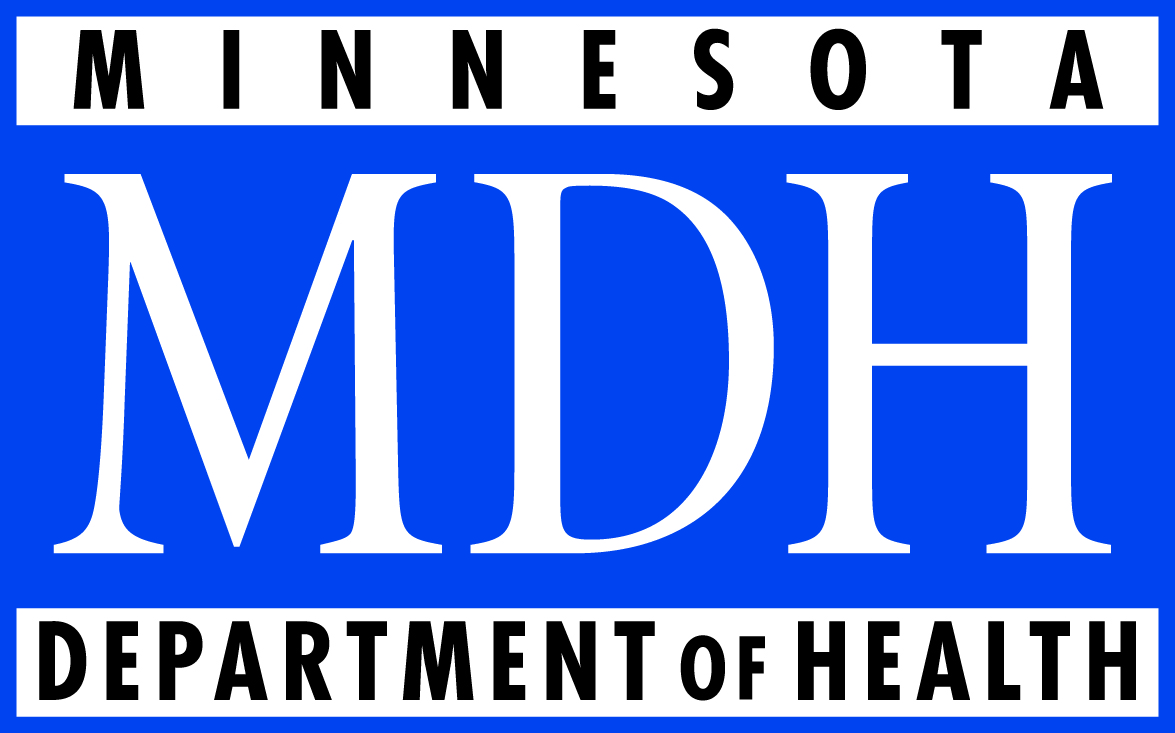 St. Paul, MN 55164-0975651-201-5000Minnesota Department of HealthMission: To protect, maintain and improve the health of all Minnesotans.Minnesota’s public health system is known as one of the best in the nation. It is built upon a strong partnership between MDH, local public health agencies, tribal governments and a range of other organizations.Some of the Areas Covered by MDH:Birth and death recordsFoodborne Disease OutbreaksInfectious Diseases InvestigationsHealth Care HomesHealth Statistics / DataHMO RegulationImmunizationsNewborn ScreeningPublic Health LabWomen, Infants and Children (WIC) Nutrition AssistanceInspections:Assisted Living FacilitiesCommunity Water SuppliesFuneral HomesLodging / CampingMobile Home ParksNursing HomesPoolsRestaurantsLicensing:Body Art Establishments/ProfessionalsOccupational Therapy PractitionersEnvironmental Lab Accreditation(Most health occupation licensing is done through the health licensing boards)Some of the services provided MDH:Assurance that inappropriate care in nursing homes, hospitals and other care facilities is corrected.Hospital and health care system planning to provide care for large numbers of injured or ill victims in a large scale emergency situation. Planning to help ensure rural Minnesotans have access to care.Quality measurement and public reporting of clinical care. Statewide health improvements that encourage people to make healthy choices.Efforts to eliminate health disparities between Minnesota’s different ethnic populations. Advice about reducing environmental and pollution risks to health.